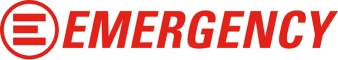 4th Seminar on High Quality Surgery and Medicine in War Torn and in Low Income Areas VENICE – May, 18-19 2018APPLICATION FORMPlease send this application and your CV to: Francesca BasileORGANIZING SECRETARIATinfovenice@emergency.itSurnameNameGenderPlace and Date of BirthCountryAddressE-mail AddressPhone NumberFiscal Code/ Tax Identification NumberMedical SpecialtyPresent Position (please, specify which Hospital and Department)Purpose of ParticipationPrevious Experiences in Developing Countries and/or in War-Torn Countries